Городской округ «Закрытое административно – территориальное образование  Железногорск Красноярского края»АДМИНИСТРАЦИЯ ЗАТО г. ЖЕЛЕЗНОГОРСКПОСТАНОВЛЕНИЕ13.09.2022                                                                                              	        № 1859г. Железногорск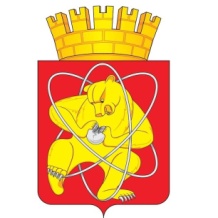 О внесении изменений в постановление Администрации ЗАТО г. Железногорск от 28.03.2022 № 600 «О принятии решения о подготовке и реализации бюджетных инвестиций в 2022 году»В соответствии со ст.79 Бюджетного кодекса Российской Федерации, Федеральным законом от 06.10.2003 № 131-ФЗ «Об общих принципах организации местного самоуправления в Российской Федерации», Уставом ЗАТО Железногорск, постановлением Администрации ЗАТО г. Железногорск от 24.06.2014 № 1207 «Об утверждении Порядка принятия решений о подготовке и реализации бюджетных инвестиций и предоставлении субсидий на осуществление капитальных вложений в объекты муниципальной собственности ЗАТО Железногорск и предоставления права заключать соглашения о предоставлении субсидий на срок, превышающий срок действия лимитов бюджетных обязательств», протоколом заседания комиссии по вопросам социально-экономического развития ЗАТО Железногорск от 07.09.2022 № 8,ПОСТАНОВЛЯЮ:1. В постановление Администрации ЗАТО г. Железногорск от 28.03.2022 № 600 «О принятии решения о подготовке и реализации бюджетных инвестиций в 2022 году» внести следующие изменения:1.1. Пункты 3, 4, 5, 6 считать, соответственно, пунктами 4, 5, 6, 7.1.2. Дополнить постановление пунктом 3, изложив его в следующей редакции:«3. Принять решение о подготовке и реализации бюджетных инвестиций в форме капитальных вложений в 2022 году в рамках муниципальной программы «Развитие транспортной системы, содержание и благоустройство территории ЗАТО Железногорск», подпрограммы № 1 «Осуществление дорожной деятельности в отношении автомобильных дорог местного значения» по мероприятию «Расходы на осуществление дорожной деятельности в целях решения задач социально-экономического развития территорий за счет средств муниципального дорожного фонда» на выполнение проектно-изыскательских работ следующего объекта:3.1. Объект "Проезд от ул. Заводской до здания по ул. Черемуховая, 16 в поселке Подгорный";3.2. Установить технические характеристики объекта: протяженность – 650 метров, ширина проезжей части – 7 метров. Месторасположение – ЗАТО Железногорск, пос. Подгорный;3.3. Установить срок разработки проектно-сметной документации с учетом получения положительного заключения государственной экспертизы – не позднее 25.12.2022;3.4. Предполагаемая (предельная) стоимость объекта – 29 510 000,00 рублей (двадцать девять миллионов пятьсот десять тысяч рублей), стоимость разработки проектно-сметной документации 4 510 000,00 рублей (четыре миллиона пятьсот десять тысяч рублей), в том числе в 2022 году – 4 510 000,00 рублей (четыре миллиона пятьсот десять тысяч рублей);3.5. Результатом вложения бюджетных инвестиций является: обеспечение транспортной инфраструктурой жителей района индивидуальной жилой застройки пос. Подгорный, многофункционального лыжного центра;3.6. Главным распорядителем бюджетных средств определить Администрацию ЗАТО г. Железногорск;3.7. Заказчиком определить муниципальное казенное учреждение "Управление имущественным комплексом".».2. Управлению внутреннего контроля Администрации ЗАТО г. Железногорск (В.Г. Винокурова) довести настоящее постановление до сведения населения через газету «Город и горожане».3. Отделу общественных связей Администрации ЗАТО г. Железногорск (И.С. Архипова) разместить настоящее постановление на официальном сайте городского округа «Закрытое административно-территориальное образование Железногорск Красноярского края» в информационно-телекоммуникационной сети «Интернет».4. Контроль над исполнением настоящего постановления возложить на первого заместителя Главы ЗАТО г. Железногорск по жилищно-коммунальному хозяйству А.А. Сергейкина.5. Настоящее постановление вступает в силу после его официального опубликования.Исполняющий обязанностиГлавы ЗАТО г. Железногорск                                                                Е.А. Карташов